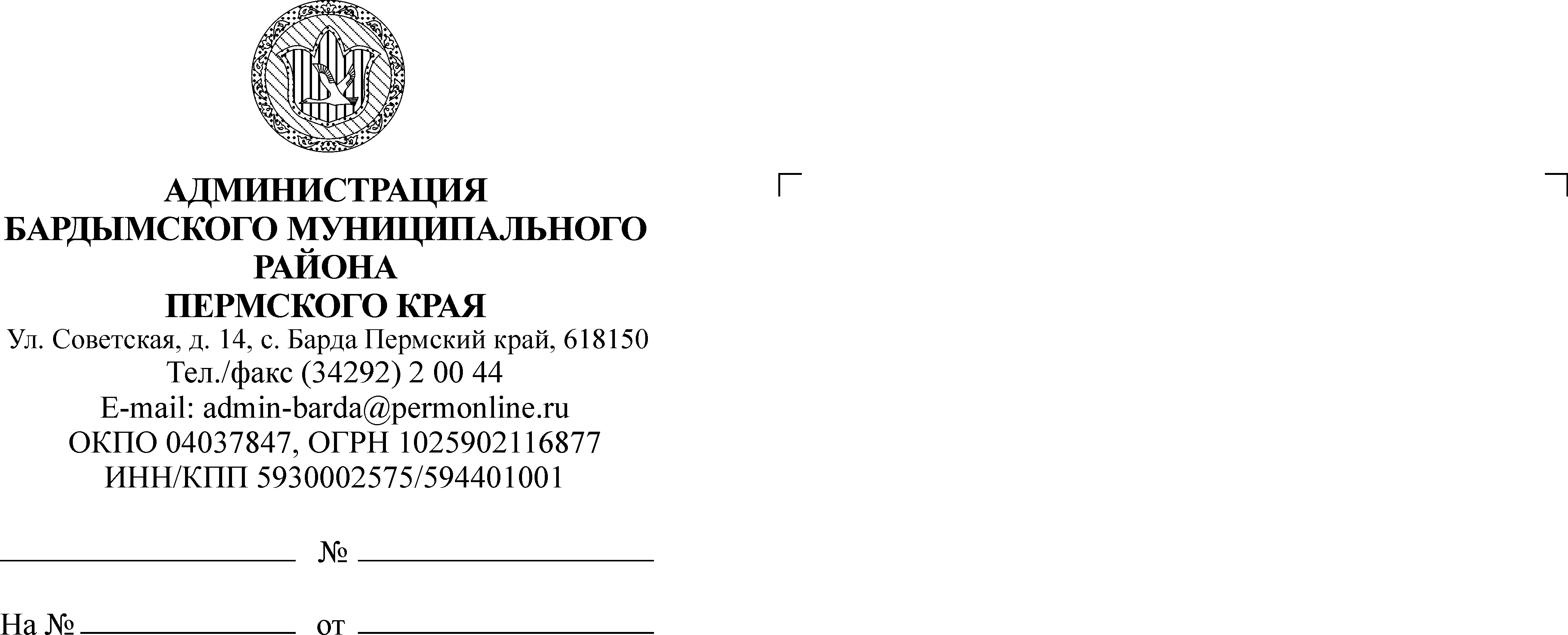 ЗЕМСКОЕ СОБРАНИЕБАРДЫМСКОГО МУНИЦИПАЛЬНОГО РАЙОНАПЕРМСКОГО КРАЯДВАДЦАТЬ ДЕВЯТОЕ ЗАСЕДАНИЕРЕШЕНИЕ16.08.2018				                               	  		    № 446О внесении изменений в Генеральный план Брюзлинского сельского поселения Бардымскогомуниципального района с.БрюзлиВ соответствии со ст.14 Федерального закона от 06.10.2003 №131-ФЗ «Об общих принципах организации местного самоуправления в Российской Федерации», ст. ст. 9, 23, 24, 25 Градостроительного кодекса Российской Федерации, Уставом Бардымского муниципального района, Земское Собрание Бардымского муниципального районаРЕШАЕТ:1. Внести в Генеральный план Брюзлинского сельского поселения Бардымского муниципального района с. Брюзли, утвержденный решением Земского Собрания Бардымского муниципального района от 22.12.2015 № 43, изменение части территориальной зоны СхО в отношении земельного участка с кадастровым номером 59:13:0160301:86, расположенного по адресу: Пермский край, Бардымский район, с.Брюзли, ул.Ленина, д.58, изменив зону размещения объектов обслуживания сельскохозяйственного производства на зону ОД – зона  делового, общественного и коммерческого назначения.2. Решение вступает в силу со дня опубликования в районной газете «Тан» («Рассвет») и на официальном сайте Администрации Бардымского муниципального района www.barda-rayon.ru. 3. Контроль исполнения решения возложить на председателя комиссии по социальной политике Габдулхакову З.С.Председатель Земского СобранияБардымского муниципального района				                Х.Г.АлапановГлава муниципального района - глава Администрации Бардымскогомуниципального района				                                        С.М.Ибраев20.08.2018